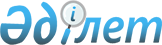 "2013-2015 жылдарға арналған Петропавл қаласының бюджеті туралы" Петропавл 
қалалық мәслихатының 2012 жылғы 14 желтоқсандағы N 2 шешіміне өзгерістер енгізу туралыСолтүстік Қазақстан облысы Петропавл қалалық мәслихатының 2013 жылғы 21 қазандағы N 1 шешімі. Солтүстік Қазақстан облысының Әділет департаментімен 2013 жылғы 23 қазанда N 2377 болып тіркелді

      Қазақстан Республикасының 2008 жылғы 4 желтоқсандағы Бюджет кодексінің 106, 109-баптарына, «Қазақстан Республикасындағы жергілікті мемлекеттік басқару және өзін-өзі басқару туралы» Қазақстан Республикасының 2001 жылғы 23 қаңтардағы Заңының 6-бабына 1 тармағының 1) тармақшасына, «Нормативтiк құқықтық актiлер туралы» Қазақстан Республикасының 1998 жылғы 24 наурыздағы Заңының 21-бабына сәйкес Петропавл қалалық мәслихаты ШЕШТІ: 



      1. «2013-2015 жылдарға арналған Петропавл қаласының бюджеті туралы» Петропавл қалалық мәслихатының 2012 жылғы 14 желтоқсандағы № 2 шешіміне (2013 жылғы 11 қаңтардағы № 2052 мемлекеттік нормативтік құқықтық актілерді тіркеу тізілімінде тіркелген, 2013 жылғы 25 қаңтардағы «Қызылжар Нұры», 2013 жылғы 25 қаңтардағы «Проспект СК» газеттерінде жарияланған) мынадай өзгерістер енгізілсін:



      1-тармақ жаңа редакцияда мазмұндалсын:

      «1. 2013-2015 жылдарға арналған Петропавл қаласының бюджетi 1, 2 және 3-қосымшаларға сәйкес, соның ішінде 2013 жылға арналған мынадай көлемдерде бекітілсін:

      1) кірістер – 14 109 112,3 мың теңге, соның ішінде:

      салықтық түсімдер – 7 015 132 мың теңге;

      салықтық емес түсімдер – 73 810 мың теңге;

      негізгі капиталды сатудан түсетін түсімдер – 1 126 444 мың теңге;

      трансферттердің түсімдері – 5 893 726,3 мың теңге;

      2) шығындар – 15 228 875 мың теңге;

      3) таза бюджеттік кредиттеу – 0;

      бюджеттік кредиттер – 0;

      бюджеттік кредиттерді өтеу – 0;

      4) қаржылық активтермен операциялар бойынша сальдо – 0;

      қаржылық активтерді сатып алу – 0;

      мемлекеттің қаржылық активтерін сатудан түсетін түсімдер – 0;

      5) бюджеттің дефициті (профициті) – -1 119 762,7 мың теңге;

      6) бюджеттің дефицитін (профицитін пайдалану) қаржыландыру – 1 119 762,7 мың теңге, соның ішінде:

      қарыздардың түсімдері – 737967 мың теңге;

      қарыздарды өтеу – 265020,1 мың теңге;

      бюджеттік қаражаттың пайдаланылатын қалдықтары – 646815,8 мың теңге»;



      7-тармақ жаңа редакцияда мазмұндалсын:

      «7. 2013 жылға арналған қалалық бюджетте республикалық бюджеттен 3 608 860 мың теңге сомасында нысаналы трансферттер 2-қосымшаға сәйкес ескерілсін»;



      9-тармақ жаңа редакцияда мазмұндалсын:

      «9. 2013 жылға арналған қалалық бюджетте облыстық бюджеттен 1 260 727,3 мың теңге сомасында нысаналы трансферттер және кредиттер 3-қосымшаға сәйкес ескерілсін»;



      10-тармақ жаңа редакцияда мазмұндалсын:

      «10. 2013 жылғы арналған қаланың жергілікті атқарушы органының резерві 43 661,4 мың теңге сомасында нысаналы трансферттер бекітілсін»;



      аталған шешімнің 1, 5, 7, 8-қосымшалары осы шешімнің 1, 2, 3,  4-қосымшаларына сәйкес жаңа редакцияда мазмұндалсын.



      2. Осы шешiм 2013 жылғы 1 қаңтардан бастап қолданысқа енгізіледі.      Петропавл

      қалалық мәслихат

      сессиясының төрағасы                       С. Ибраев      Петропавл

      қалалық мәслихат хатшысы                   Л. Жалмұқанова

Қалалық мәслихаттың

2013 жылғы 21 қазандағы № 1 шешіміне

1-қосымшаҚалалық мәслихаттың

2012 жылғы 14 желтоқсандағы № 2 шешіміне

1-қосымша 2013 жылға арналған Петропавл қаласының бюджеті

Қалалық мәслихаттың

2013 жылғы 21 қазандағы № 1 шешіміне

2-қосымшаҚалалық мәслихаттың

2012 жылғы 14 желтоқсандағы № 2 шешіміне

5-қосымша 2013 жылға арналған Петропавл қаласы бойынша республикалық бюджеттен берілетін мақсатты трансферттердің сомаларын бөлу

Қалалық мәслихаттың

2013 жылғы 21 қазандағы № 1 шешіміне

3-қосымшаҚалалық мәслихаттың

2012 жылғы 14 желтоқсандағы № 2 шешіміне

7-қосымша 2013 жылға арналған Петропавл қаласы бойынша облыстық бюджеттен берілетін мақсатты трансферттердің және кредиттердің сомаларын бөлу

Қалалық мәслихаттың

2013 жылғы 21 қазандағы № 1 шешіміне

4-қосымшаҚалалық мәслихаттың

2012 жылғы 14 желтоқсандағы № 2 шешіміне

8-қосымша 2013 жылғы 1 қаңтарға қалыптасқан қалалық бюджеттің бос қалдықтарын жіберу
					© 2012. Қазақстан Республикасы Әділет министрлігінің «Қазақстан Республикасының Заңнама және құқықтық ақпарат институты» ШЖҚ РМК
				СанатыСанатыСанатыСанатыСома (мың теңге)СыныбыСыныбыСыныбыСома (мың теңге)Ішкі сыныбы Ішкі сыныбы Сома (мың теңге)АтауыСома (мың теңге)I.Кiрiстер14 109 112,31Салықтық түсiмдер7 015 132,003Әлеуметтiк салық4 240 812,01Әлеуметтік салық4 240 812,004Меншікке салынатын салықтар1 529 522,01Мүлiкке салынатын салықтар870 950,03Жер салығы193 572,04Көлiк құралдарына салынатын салық465 000,005Тауарларға, жұмыстарға және қызметтерге салынатын iшкi салықтар995 117,02Акциздер659 760,03Табиғи және басқа да ресурстарды пайдаланғаны үшiн түсетiн түсiмдер168 000,04Кәсiпкерлiк және кәсiби қызметтi жүргiзгенi үшiн алынатын алымдар146 171,05Ойын бизнесіне салық21 186,008Заңдық мәнді іс-әрекеттерді жасағаны және (немесе) оған уәкілеттігі бар мемлекеттік органдар немесе лауазымды адамдар құжаттар бергені үшін алынатын міндетті төлемдер249 681,01Мемлекеттiк баж249 681,02Салықтық емес түсiмдер73 810,001Мемлекеттік меншіктен түсетін кірістер31 959,01Мемлекеттік кәсіпорындардың таза кірісі бөлігінің түсімдері45,05Мемлекет меншігіндегі мүлікті жалға беруден түсетін кірістер31 914,002Мемлекеттік бюджеттен қаржыландырылатын мемлекеттік мекемелердің тауарларды (жұмыстарды, қызметтерді) өткізуінен түсетін түсімдер206,01Мемлекеттік бюджеттен қаржыландырылатын мемлекеттік мекемелердің тауарларды (жұмыстарды, қызметтерді) өткізуінен түсетін түсімдер206,004Мемлекеттік бюджеттен қаржыландырылатын, сондай-ақ Қазақстан Республикасы Ұлттық Банкінің бюджетінен (шығыстар сметасынан) ұсталатын және қаржыландырылатын мемлекеттік мекемелер салатын айыппұлдар, өсімпұлдар, санкциялар, өндіріп алулар9 676,01Мұнай секторы ұйымдарынан түсетін түсімдерді қоспағанда, мемлекеттік бюджеттен қаржыландырылатын, сондай-ақ Қазақстан Республикасы Ұлттық Банкінің бюджетінен (шығыстар сметасынан) ұсталатын және қаржыландырылатын мемлекеттік мекемелер салатын айыппұлдар, өсімпұлдар, санкциялар, өндіріп алулар9 676,006Басқа да салықтық емес түсiмдер 31 969,0СанатыСанатыСанатыСанатыСома (мың теңге)СыныбыСыныбыСыныбыСома (мың теңге)Ішкі сыныбы Ішкі сыныбы Сома (мың теңге)АтауыСома (мың теңге)1Басқа да салықтық емес түсiмдер 31 969,03Негiзгi капиталды сатудан түсетін түсiмдер1 126 444,001Мемлекеттiк мекемелерге бекiтiлген мемлекеттiк мүлiктi сату1 009 444,01Мемлекеттiк мекемелерге бекiтiлген мемлекеттiк мүлiктi сату1 009 444,003Жердi және материалдық емес активтердi сату117 000,01Жердi сату69 000,02Материалдық емес активтердi сату48 000,04Трансферттердің түсімдері5 893 726,302Мемлекеттiк басқарудың жоғары тұрған органдарынан түсетiн трансферттер5 893 726,32Облыстық бюджеттен түсетiн трансферттер5 893 726,3Функционалдық топФункционалдық топФункционалдық топФункционалдық топСома (мың теңге)Бюджеттік бағдарламалардың әкімшісіБюджеттік бағдарламалардың әкімшісіБюджеттік бағдарламалардың әкімшісіСома (мың теңге)БағдарламаБағдарламаСома (мың теңге)АтауыСома (мың теңге)II. Шығындар15 228 875,01Жалпы сипаттағы мемлекеттiк қызметтер233 532,2112Аудан (облыстық маңызы бар қала) мәслихатының аппараты15 869,7001Аудан (облыстық маңызы бар қала) мәслихатының қызметін қамтамасыз ету жөніндегі қызметтер15 190,9003Мемлекеттік органның күрделі шығыстары678,8122Аудан (облыстық маңызы бар қала) әкімінің аппараты170 075,5001Аудан (облыстық маңызы бар қала) әкімінің қызметін қамтамасыз ету жөніндегі қызметтер134 262,6003Мемлекеттік органның күрделі шығыстары35 812,9452Ауданның (облыстық маңызы бар қаланың) қаржы бөлімі30 611,6001Ауданның (облыстық маңызы бар қаланың) бюджетін орындау және ауданның (облыстық маңызы бар қаланың) коммуналдық меншігін басқару саласындағы мемлекеттік саясатты іске асыру жөніндегі қызметтер23 479,0003Салық салу мақсатында мүлікті бағалауды жүргізу2 331,0010Жекешелендіру, коммуналдық меншікті басқару, жекешелендіруден кейінгі қызмет және осыған байланысты дауларды реттеу 1 212,0011Коммуналдық меншікке түскен мүлікті есепке алу, сақтау, бағалау және сату2 183,0018Мемлекеттік органның күрделі шығыстары1 048,6033Біржолғы талондарды беру жөніндегі жұмысты ұйымдастыру және біржолғы талондарды сатудан түскен сомаларды толық алынуын қамтамасыз ету жөніндегі жұмыстарды жүргізген мемлекеттік мекемені тарату бойынша іс-шаралар өткізу358,0453Ауданның (облыстық маңызы бар қаланың) экономика және бюджеттік жоспарлау бөлімі16 975,4001Экономикалық саясатты, мемлекеттік жоспарлау жүйесін қалыптастыру мен дамыту және ауданды (облыстық маңызы бар қаланы) басқару саласындағы мемлекеттік саясатты іске асыру жөніндегі қызметтер15 918,0Функционалдық топФункционалдық топФункционалдық топФункционалдық топСома (мың теңге)Бюджеттік бағдарламалардың әкімшісіБюджеттік бағдарламалардың әкімшісіБюджеттік бағдарламалардың әкімшісіСома (мың теңге)БағдарламаБағдарламаСома (мың теңге)АтауыСома (мың теңге)004Мемлекеттік органның күрделі шығыстары431,0061Заңды тұлғалардың жарғылық капиталына мемлекеттiң қатысуы арқылы iске асырылуы жоспарланатын бюджеттiк инвестициялардың, бюджеттiк инвестициялық жобаның техникалық-экономикалық негiздемесiне экономикалық сараптамасы626,42Қорғаныс26 780,0122Аудан (облыстық маңызы бар қала) әкiмінің аппараты 26 780,0005Жалпыға бірдей әскери міндетті атқару шеңберіндегі іс-шаралар26 780,03Қоғамдық тәртіп, қауіпсіздік, құқықтық, сот, қылмыстық-атқару қызметі81 133,2458Ауданның (облыстық маңызы бар қаланың) тұрғын үй-коммуналдық шаруашылығы, жолаушылар көлігі және автомобиль жолдары бөлімі81 133,2021Елдi мекендерде жол жүрісі қауiпсiздiгін қамтамасыз ету81 133,24Бiлiм беру6 119 007,7464Ауданның (облыстық маңызы бар қаланың) білім бөлімі5 924 863,8001Жергілікті деңгейде білім беру саласындағы мемлекеттік саясатты іске асыру жөніндегі қызметтер19 660,0003Жалпы білім беру3 981 117,9004Ауданның (облыстық маңызы бар қаланың) мемлекеттік білім беру мекемелерінде білім беру жүйесін ақпараттандыру7 340,0005Ауданның (облыстық маңызы бар қаланың) мемлекеттік білім беру мекемелер үшін оқулықтар мен оқу-әдiстемелiк кешендерді сатып алу және жеткізу40 563,0006Балаларға қосымша білім беру 276 939,0009Мектепке дейінгі тәрбие ұйымдарының қызметін қамтамасыз ету876 255,5015Жетім баланы (жетім балаларды) және ата-аналарының қамқорынсыз қалған баланы (балаларды) күтіп-ұстауға асыраушыларына ай сайынғы ақшалай қаражат төлемдері44 592,0020Үйде оқытылатын мүгедек балаларды жабдықпен, бағдарламалық қамтыммен қамтамасыз ету 2 400,0040Мектепке дейінгі білім беру ұйымдарында мемлекеттік білім беру тапсырысын іске асыруға476 261,0067Ведомстволық бағыныстағы мемлекеттік мекемелерінің және ұйымдарының күрделі шығыстары199 735,4467Ауданның (облыстық маңызы бар қаланың) құрылыс бөлімі194 143,9037Білім беру объектілерін салу және реконструкциялау194 143,96Әлеуметтiк көмек және әлеуметтiк қамсыздандыру588 399,1451Ауданның (облыстық маңызы бар қаланың) жұмыспен қамту және әлеуметтік бағдарламалар бөлімі588 399,1001Жергілікті деңгейде жұмыспен қамтуды қамтамасыз ету және халық үшін әлеуметтік бағдарламаларды іске асыру саласындағы мемлекеттік саясатты іске асыру жөніндегі қызметтер72 230,2002Еңбекпен қамту бағдарламасы132 227,9005Мемлекеттік атаулы әлеуметтік көмек 39 297,3006Тұрғын үй көмегі51 195,0007Жергілікті өкілетті органдардың шешімі бойынша мұқтаж азаматтардың жекелеген топтарына әлеуметтік көмек114 345,0010Үйден тәрбиеленіп оқытылатын мүгедек балаларды материалдық қамтамасыз ету3 825,0Функционалдық топФункционалдық топФункционалдық топФункционалдық топСома (мың теңге)Бюджеттік бағдарламалардың әкімшісіБюджеттік бағдарламалардың әкімшісіБюджеттік бағдарламалардың әкімшісіСома (мың теңге)БағдарламаБағдарламаСома (мың теңге)АтауыСома (мың теңге)011Жәрдемақыларды және басқа да әлеуметтік төлемдерді есептеу, төлеу мен жеткізу бойынша қызметтерге ақы төлеу1 295,0013Белгіленген тұрғылықты жері жоқ тұлғаларды әлеуметтік бейімдеу46 373,1014Мұқтаж азаматтарға үйде әлеуметтiк көмек көрсету60 235,001618 жасқа дейінгі балаларға мемлекеттік жәрдемақылар7 447,0017Мүгедектерді оңалту жеке бағдарламасына сәйкес, мұқтаж мүгедектерді міндетті гигиеналық құралдармен және ымдау тілі мамандарының қызмет көрсетуін, жеке көмекшілермен қамтамасыз ету50 673,0021Мемлекеттік органның күрделі шығыстары 7 218,6067Ведомстволық бағыныстағы мемлекеттік мекемелерінің және ұйымдарының күрделі шығыстары2 037,07Тұрғын үй-коммуналдық шаруашылық6 235 463,4467Ауданның (облыстық маңызы бар қаланың) құрылыс бөлімі4 164 928,8003Мемлекеттік коммуналдық тұрғын үй қорының тұрғын үйін жобалау, салу және (немесе) сатып алу 2 480 178,8004Инженерлік коммуникациялық инфрақұрылымды жобалау, дамыту, жайластыру және (немесе) сатып алу 1 661 921,0007Қаланы және елді мекендерді көркейтуді дамыту563,4072Жұмыспен қамту 2020 жол картасы шеңберінде тұрғын жай салу және (немесе) сатып алу және инженерлік коммуникациялық инфрақұрылымдарды дамыту (немесе) сатып алу22 265,6458Ауданның (облыстық маңызы бар қаланың) тұрғын үй-коммуналдық шаруашылығы, жолаушылар көлігі және автомобиль жолдары бөлімі2 049 799,6002Мемлекеттік қажеттіліктер үшін жер учаскелерін алып қою, соның ішінде сатып алу жолымен алып қою және осыған байланысты жылжымайтын мүлікті иеліктен айыру128 868,1003Мемлекеттік тұрғын үй қорының сақталуын ұйымдастыру14 353,9004Азаматтардың жекелеген санаттарын тұрғын үймен қамтамасыз ету297 622,0012Сумен жабдықтау және су бұру жүйесінің жұмыс істеуі 133 534,0015Елдi мекендердің көшелерiн жарықтандыру247 112,1016Елдi мекендердiң санитариясын қамтамасыз ету529 824,7017Жерлеу орындарын күтiп-ұстау және туысы жоқтарды жерлеу14 110,0018Елдi мекендердi абаттандыру және көгалдандыру336 776,3026Ауданның (облыстық маңызы бар қаланың) коммуналдық меншігіндегі жылу жүйелерін қолдануды ұйымдастыру6 843,0028Коммуналдық шаруашылығын дамыту7 157,0029Сумен жабдықтау және су бұру жүйелерін дамыту323 790,5031Кондоминиум объектісіне техникалық паспорттар дайындау4 000,0041Жұмыспен қамту 2020 жол картасы бойынша қалаларды және ауылдық елді мекендерді дамыту шеңберінде объектілерді жөндеу және абаттандыру. Жергілікті бюджет қаражаты есебінен5 808,0479Ауданның (облыстық маңызы бар қаланың) тұрғын үй инспекциясы бөлімі 20 735,0001Жергілікті деңгейде тұрғын үй қоры саласындағы мемлекеттік саясатты іске асыру жөніндегі қызметтер19 299,0005Мемлекеттік органның күрделі шығыстары1 436,08Мәдениет, спорт, туризм және ақпараттық кеңістiк471 320,5Функционалдық топФункционалдық топФункционалдық топФункционалдық топСома (мың теңге)Бюджеттік бағдарламалардың әкімшісіБюджеттік бағдарламалардың әкімшісіБюджеттік бағдарламалардың әкімшісіСома (мың теңге)БағдарламаБағдарламаСома (мың теңге)АтауыСома (мың теңге)455Ауданның (облыстық маңызы бар қаланың) мәдениет және тілдерді дамыту бөлімі121 175,0003Мәдени-бос уақыт жұмысын қолдау113 141,0032Ведомстволық бағыныстағы мемлекеттік мекемелерінің және ұйымдарының күрделі шығыстары8 034,0465Ауданның (облыстық маңызы бар қаланың) дене шынықтыру және спорт бөлімі6 738,0006Аудандық (облыстық маңызы бар қалалық) деңгейде спорттық жарыстар өткiзу6 738,0455Ауданның (облыстық маңызы бар қаланың) мәдениет және тiлдердi дамыту бөлiмi33 623,0006Аудандық (қалалық) кiтапханалардың жұмыс iстеуi27 339,0007Мемлекеттік тілді және Қазақстан халықтарының басқа да тілдерін дамыту6 284,0456Ауданның (облыстық маңызы бар қаланың) iшкi саясат бөлiмi27 456,7002Газеттер мен журналдар арқылы мемлекеттік ақпараттық саясат жүргізу жөніндегі қызметтер21 224,0005Телерадио хабарларын тарату арқылы мемлекеттік ақпараттық саясатты жүргізу жөніндегі қызметтер6 232,7455Ауданның (облыстық маңызы бар қаланың) мәдениет және тілдерді дамыту бөлімі13 155,0001Жергілікті деңгейде тілдерді және мәдениетті дамыту саласындағы мемлекеттік саясатты іске асыру жөніндегі қызметтер12 771,0010Мемлекеттік органның күрделі шығыстары384,0456Ауданның (облыстық маңызы бар қаланың) iшкi саясат бөлiмi62 055,1001Жергілікті деңгейде ақпарат, мемлекеттілікті нығайту және азаматтардың әлеуметтік сенімділігін қалыптастыру саласында мемлекеттік саясатты іске асыру жөніндегі қызметтер55 968,1003Жастар саясаты саласындағы өңірлік бағдарламаларды iске асыру6 087,0465Ауданның (облыстық маңызы бар қаланың) дене шынықтыру және спорт бөлімі7 470,0001Жергілікті деңгейде дене шынықтыру және спорт саласындағы мемлекеттік саясатты іске асыру жөніндегі қызметтер7 358,0004Мемлекеттік органдардың күрделі шығыстары112,0467Ауданның (облыстық маңызы бар қаланың) құрылыс бөлімі199 647,7008Спорт және туризм объектілерін дамыту199 647,710Ауыл, су, орман, балық шаруашылығы, ерекше қорғалатын табиғи аумақтар, қоршаған ортаны және жануарлар дүниесін қорғау, жер қатынастары36 450,7463Ауданның (облыстық маңызы бар қаланың) жер қатынастары бөлімі26 141,7001Аудан (облыстық маңызы бар қала) аумағында жер қатынастарын реттеу саласындағы мемлекеттік саясатты іске асыру жөніндегі қызметтер25 509,9007Мемлекеттік органның күрделі шығыстары631,8475Ауданның (облыстық маңызы бар қаланың) кәсіпкерлік, ауыл шаруашылығы және ветеринария бөлімі10 309,0007Қаңғыбас иттер мен мысықтарды аулауды және жоюды ұйымдастыру8 772,0013Эпизоотияға қарсы іс-шаралар жүргізу1 537,0Функционалдық топФункционалдық топФункционалдық топФункционалдық топСома (мың теңге)Бюджеттік бағдарламалардың әкімшісіБюджеттік бағдарламалардың әкімшісіБюджеттік бағдарламалардың әкімшісіСома (мың теңге)БағдарламаБағдарламаСома (мың теңге)АтауыСома (мың теңге)11Өнеркәсіп, сәулет, қала құрылысы және құрылыс қызметі75 948,6467Ауданның (облыстық маңызы бар қаланың) құрылыс бөлімі22 264,6001Жергілікті деңгейде құрылыс саласындағы мемлекеттік саясатты іске асыру жөніндегі қызметтер22 264,6468Ауданның (облыстық маңызы бар қаланың) сәулет және қала құрылысы бөлімі53 684,0001Жергілікті деңгейде сәулет және қала құрылысы саласындағы мемлекеттік саясатты іске асыру жөніндегі қызметтер11 113,5003Ауданның қала құрылысы даму аумағын және елді мекендердің бас жоспарлары схемаларын әзірлеу20 000,0004Мемлекеттік органдардың күрделі шығыстары22 570,512Көлiк және коммуникация652 221,0458Ауданның (облыстық маңызы бар қаланың) тұрғын үй-коммуналдық шаруашылығы, жолаушылар көлігі және автомобиль жолдары бөлімі652 221,0022Көлік инфрақұрылымын дамыту247 111,3023Автомобиль жолдарының жұмыс істеуін қамтамасыз ету250 502,2024Кентiшiлiк (қалаiшiлiк), қала маңындағы ауданiшiлiк қоғамдық жолаушылар тасымалдарын ұйымдастыру28 968,0037Әлеуметтік маңызы бар қалалық (ауылдық), қала маңындағы және ауданішілік қатынастар бойынша жолаушылар тасымалдарын субсидиялау 6 000,0045Аудандық маңызы бар автомобиль жолдарын және елді мекендердің көшелерін күрделі және орташа жөндеу119 639,513Басқалар632 936,0452Ауданның (облыстық маңызы бар қаланың) қаржы бөлімі43 661,4012Ауданның (облыстық маңызы бар қаланың) жергілікті атқарушы органының резерві 43 661,4453Ауданның (облыстық маңызы бар қаланың) экономика және бюджеттік жоспарлау бөлімі0,0003Жергілікті бюджеттік инвестициялық жобалардың және концессиялық жобалардың техникалық-экономикалық негіздемелерін әзірлеу және оған сараптама жүргізу0,0458Ауданның (облыстық маңызы бар қаланың) тұрғын үй-коммуналдық шаруашылығы, жолаушылар көлігі және автомобиль жолдары бөлімі571 011,6001Жергілікті деңгейде тұрғын үй-коммуналдық шаруашылығы, жолаушылар көлігі және автомобиль жолдары саласындағы мемлекеттік саясатты іске асыру жөніндегі қызметтер60 814,8013Мемлекеттік органдардың күрделі шығыстары1 260,0043«Өңірлерді дамыту» бағдарламасы шеңберінде инженерлік инфрақұрылымын дамыту508 936,8475Ауданның (облыстық маңызы бар қаланың) кәсіпкерлік, ауыл шаруашылығы және ветеринария бөлімі18 263,0001Жергілікті деңгейде кәсіпкерлік, ауыл шаруашылығы және ветеринария саласындағы мемлекеттік саясатты іске асыру жөніндегі қызметтер18 049,0003Мемлекеттік органдардың күрделі шығыстары214,014Борышқа қызмет көрсету357,8452Ауданның (облыстық маңызы бар қаланың) қаржы бөлімі357,8Функционалдық топФункционалдық топФункционалдық топФункционалдық топСома (мың теңге)Бюджеттік бағдарламалардың әкімшісіБюджеттік бағдарламалардың әкімшісіБюджеттік бағдарламалардың әкімшісіСома (мың теңге)БағдарламаБағдарламаСома (мың теңге)АтауыСома (мың теңге)013Жергілікті атқарушы органдардың облыстық бюджеттен қарыздар бойынша сыйақылар мен өзге де төлемдерді төлеу бойынша борышына қызмет көрсету357,815Трансферттер75 324,8452Ауданның (облыстық маңызы бар қаланың) қаржы бөлімі75 324,8006Нысаналы пайдаланылмаған (толық пайдаланылмаған)трансферттерді қайтару65 921,8016Нысаналы мақсатқа сай пайдаланылмаған нысаналы трансферттерді қайтару6 231,0024Мемлекеттік органдардың функцияларын мемлекеттік басқарудың төмен тұрған деңгейлерінен жоғарғы деңгейлерге беруге байланысты жоғары тұрған бюджеттерге берілетін ағымдағы нысаналы трансферттер3 172,0III. Таза бюджеттiк кредиттеу0,0IV. Қаржылық активтермен операциялар бойынша сальдо0,0V. Бюджет тапшылығы (профициті)-1 119 762,7VI. Бюджет тапшылығын қаржыландыру (профицитiн пайдалану)1 119 762,7СанатыСанатыСанатыСанатыСома (мың теңге)СыныбыСыныбыСыныбыСома (мың теңге)Ішкі сыныбыІшкі сыныбыСома (мың теңге)АтауыСома (мың теңге)7Қарыздар түсімі737 967,001Мемлекеттік ішкі қарыздар 737 967,02Қарыз алу келісім-шарттары737 967,003Ауданның (облыстық маңызы бар қаланың) жергілікті атқарушы органы алатын қарыздар737 967,0Функционалдық топФункционалдық топФункционалдық топФункционалдық топСома (мың теңге)Бюджеттік бағдарламалардың әкімшісіБюджеттік бағдарламалардың әкімшісіБюджеттік бағдарламалардың әкімшісіСома (мың теңге)БағдарламаБағдарламаСома (мың теңге)АтауыСома (мың теңге)16Қарыздарды өтеу265 020,1452Ауданның (облыстық маңызы бар қаланың) қаржы бөлімі265 020,1008Жергілікті атқарушы органның жоғары тұрған бюджет алдындағы борышын өтеу265 020,1СанатыСанатыСанатыСанатыСома (мың теңге)СыныбыСыныбыСыныбыСома (мың теңге)Ішкі сыныбыІшкі сыныбыСома (мың теңге)АтауыСома (мың теңге)8Бюджеттік қаражаттың пайдаланылатын қалдықтары646 815,81Бюджет қаражаты қалдықтары646 815,81Бюджет қаражатының бос қалдықтары646 815,8Функционалдық топФункционалдық топФункционалдық топФункционалдық топСома (мың теңге)ӘкiмшiӘкiмшiӘкiмшiСома (мың теңге)БағдарламаБағдарламаСома (мың теңге)АтауыСома (мың теңге)II. Шығындар3 608 8604Бiлiм беру685 323464Ауданның (облыстық маңызы бар қаланың) білім бөлімі685 323003Жалпы бiлiм беру125 618оның ішінде:үш деңгейлі жүйе бойынша біліктілікті арттырудан өткен мұғалімдер еңбегін төлеуді арттыруға29 268мектеп мұғалімдеріне біліктілік санаты үшін қосымша ақы мөлшерін ұлғайтуға96 350009Мектепке дейінгі тәрбие ұйымдарының қызметін қамтамасыз ету7 773оның ішінде:мектеп дейінгі білім ұйымдарының тәрбиешілеріне біліктілік санаты үшін қосымша ақы мөлшерін ұлғайтуға7 773015Республикалық бюджеттен берілетін трансферттер есебінен жетім баланы (жетім балаларды) және ата-аналарының қамқорынсыз қалған баланы (балаларды) күтіп-ұстауға асыраушыларына ай сайынғы ақшалай қаражат төлемдері44 592020Республикалық бюджеттен берілетін трансферттер есебінен үйде оқытылатын мүгедек балаларды жабдықпен, бағдарламалық қамтыммен қамтамасыз ету 2 400оның ішінде:үйде оқитын мүгедек балаларды жабдықпен, бағдарламалық қамсыздандырумен қамтамасыз етуге2 400040Мектепке дейінгі білім беру ұйымдарында мемлекеттік білім беру тапсырысын іске асыруға476 261оның ішінде:мектепке дейінгі білім беру ұйымдарында мемлекеттік білім беру тапсырысын іске асыруға474 887мектеп дейінгі білім ұйымдарының тәрбиешілеріне біліктілік санаты үшін қосымша ақы мөлшерін ұлғайтуға1 374067Ведомстволық бағыныстағы мемлекеттік мекемелерінің және ұйымдарының күрделі шығыстары28 679оның ішінде:негізгі орта және жалпы орта білімнің мемлекеттік мекемелерінің физика, химия, биология кабинеттерін оқу жабдығымен жарақтандыруға28 6796Әлеуметтiк көмек және әлеуметтiк қамтамасыз ету12 061451Ауданның (облыстық маңызы бар қаланың) жұмыспен қамту және әлеуметтiк бағдарламалар бөлiмi12 061013Белгіленген тұрғылықты жері жоқ тұлғаларды әлеуметтік бейімдеу4 844014Мұқтаж азаматтарға үйде әлеуметтiк көмек көрсету7 2177Тұрғын үй-коммуналдық шаруашылық2 441 998467Ауданның (облыстық маңызы бар қаланың) құрылыс бөлімі2 192 798003Мемлекеттік коммуналдық тұрғын үй қорының тұрғын үйін жобалау, салу және (немесе) сатып алу928 482оның ішінде:кезекте тұрғандарға тұрғын үй құрылысына458 482жас отбасылар үшін тұрғын үй құрылысына470 000004Инженерлік коммуникациялық инфрақұрылымды жобалау, дамыту, жайластыру және (немесе) сатып алу1 264 316458Ауданның (облыстық маңызы бар қаланың) тұрғын үй-коммуналдық шаруашылығы, жолаушылар көлігі және автомобиль жолдары бөлімі249 200029Сумен жабдықтау және су бұру жүйелерін дамыту249 200оның ішінде:Шәжімбаев көшесінен Есіл көшесіне дейінгі учаскедегі, Егеменді Қазақстан көшесінен Пушкин көшесіне дейінгі учаскедегі Егеменді Қазақстан көшесі бойынша ашық нөсер кәрізін реконструкциялау50 313Ғабит Мүсірепов көшесіндегі жабық нөсер кәрізін реконструкциялау 33 045"Юбилейный" шағын ауданының нөсер кәрізі желілерін Шухов көшесіндегі тиісті коллекторына қосумен орнату165 84210Ауыл, су, орман, балық шаруашылығы, ерекше қорғалатын табиғи аумақтар, қоршаған ортаны және жануарлар әлемін қорғау, жер қатынастары1 478475Ауданның (облыстық маңызы бар қаланың) кәсіпкерлік, ауыл шаруашылығы және ветеринария бөлімі1 478013Эпизоотияға қарсы іс-шаралар жүргізу1 47813Басқалар468 000458Ауданның (облыстық маңызы бар қаланың) тұрғын үй-коммуналдық шаруашылығы, жолаушылар көлігі және автомобиль жолдары бөлімі468 000043«Өңірлерді дамыту» бағдарламасы шеңберінде инженерлік инфрақұрылымын дамыту468 000Функционалдық топФункционалдық топФункционалдық топФункционалдық топСома (мың теңге)ӘкiмшiӘкiмшiӘкiмшiСома (мың теңге)БағдарламаБағдарламаСома (мың теңге)АтауыСома (мың теңге)II. Шығындар1 260 727,34Бiлiм беру19 086464Ауданның (облыстық маңызы бар қаланың) білім бөлімі19 086003Жалпы бiлiм беру11 935,5оның ішінде:білім ұйымдарында бейнебақылау үшін аппаратура сатып алуға және орнатуға600ең жақсы Білім ұйымы конкурсының нәтижесі бойынша сыйақы беру11 335,5005Ауданның (облыстық маңызы бар қаланың) мемлекеттік білім беру мекемелер үшін оқулықтар мен оқу-әдiстемелiк кешендерді сатып алу және жеткізу558оның ішінде:білім ұйымдарында электрондық оқулықтарды енгізуге558006Балаларға қосымша білім беру 3 000оның ішінде:қосымша білім беруге мемлекеттік тапсырысты орналастыруға3 000067Ведомстволық бағыныстағы мемлекеттік мекемелерінің және ұйымдарының күрделі шығыстары3 592,5ең жақсы Білім ұйымы конкурсының нәтижесі бойынша сыйақы беру3 592,57Тұрғын үй-коммуналдық шаруашылық1 200 705467Ауданның (облыстық маңызы бар қаланың) құрылыс бөлімі973 797003Мемлекеттік коммуналдық тұрғын үй қорының тұрғын үйін жобалау, салу және (немесе) сатып алу710 290оның ішінде:"Береке" шағын ауданындағы 95 пәтерлік № 3 тұрғын үй құрылысы142 403"Береке" шағын ауданындағы 80 пәтерлік № 4 тұрғын үй құрылысы120 102"Береке" шағын ауданындағы 75 пәтерлік тұрғын үй құрылысы167 818Петропавл қаласы Уәлиханов-Шухов көшесі бойындағы 90 пәтерлі тұрғын үй құрылысы102 380Петропавл қаласы Победа-Набережная көшесі бойындағы 55 пәтерлі тұрғын үй құрылысы115 587Қол жетімді баспана - 2020 бағдарламасының аясында тұрғын үйлер құрылысына жоба-сметалық құжаттаманы әзірлеу 62 000004Инженерлік коммуникациялық инфрақұрылымды жобалау, дамыту, жайластыру және (немесе) сатып алу263 507,2458Ауданның (облыстық маңызы бар қаланың) тұрғын үй-коммуналдық шаруашылығы, жолаушылар көлігі және автомобиль жолдары бөлімі226 907,3002Мемлекеттік қажеттіліктер үшін жер учаскелерін алып қою, соның ішінде сатып алу жолымен алып қою және осыған байланысты жылжымайтын мүлікті иеліктен айыру47 554,8004Азаматтардың жекелеген санаттарын тұрғын үймен қамтамасыз ету100 000029Сумен жабдықтау жүйесін дамыту73 544,5оның ішінде:Шәжімбаев көшесінен Есіл көшесіне дейінгі учаскедегі, Егеменді Қазақстан көшесінен Пушкин көшесіне дейінгі учаскедегі Егеменді Қазақстан көшесі бойынша ашық нөсер кәрізін реконструкциялау5 560,8кәріз тазарту имараттарын реконструкциялау (2 және 3-кезек)20 210,5Ғабит Мүсірепов көшесіндегі жабық нөсер кәрізін реконструкциялау 0,0"Юбилейный" шағын ауданының нөсер кәрізі желілерін Шухов көшесіндегі тиісті коллекторына қосумен орнату18 301,2Тоқсан би көшесінен бастап Пушкин көшесіне дейін Зауыт көшесінің кәріз коллекторларын реконструкциялауға жоба-сметалық құжаттаманы әзірлеу7 461,0Абай көшесінен "Южных" торларына дейін Пушкин көшесінің кәріз коллекторларын реконструкциялауға жоба-сметалық құжаттаманы әзірлеу6 621,0Набережная көшесінен ПАМЖЗ дейін Шухов көшесінің кәріз коллекторын реконструкциялауға жоба-сметалық құжаттаманы әзірлеу7 027Партизан көшесінен бастап Алматы көшесіне дейін Гоголь көшесінің су құбырларын реконструкциялауға жоба-сметалық құжаттаманы әзірлеу5 000Уәлиханов көшесінен Строитель көшесіне дейін Мүсірепов көшесіндегі су құбырларын реконструкциялауға жоба-сметалық құжаттаманы әзірлеу3 363041Жұмыспен қамту 2020 жол картасы бойынша қалаларды және ауылдық елді мекендерді дамыту шеңберінде объектілерді жөндеу және абаттандыру5 80813Басқалар40 936,8458Ауданның (облыстық маңызы бар қаланың) тұрғын үй-коммуналдық шаруашылығы, жолаушылар көлігі және автомобиль жолдары бөлімі40 936,8043«Өңірлерді дамыту» бағдарламасы шеңберінде инженерлік инфрақұрылымын дамыту40 936,8Функционалдық топФункционалдық топФункционалдық топФункционалдық топСома (мың теңге)Бюджеттік бағдарламалардың әкімшісіБюджеттік бағдарламалардың әкімшісіБюджеттік бағдарламалардың әкімшісіСома (мың теңге)БағдарламаБағдарламаСома (мың теңге)АтауыСома (мың теңге)7467003Мемлекеттік коммуналдық тұрғын үй қорының тұрғын үйін жобалау, салу және (немесе) сатып алу 256 333,47467004Инженерлік коммуникациялық инфрақұрылымды жобалау, дамыту, жайластыру және (немесе) сатып алу36 287,37458002Мемлекеттік қажеттіліктер үшін жер учаскелерін алып қою, соның ішінде сатып алу жолымен алып қою және осыған байланысты жылжымайтын мүлікті иеліктен айыру74 352,37458029Сумен жабдықтау және су бұру жүйелерін дамыту1 046,08467008Cпорт және туризм объектілерін дамыту192 875,011468003Ауданның қала құрылысы даму аумағын және елді мекендердің бас жоспарлары схемаларын әзірлеу20 000,015452006Нысаналы пайдаланылмаған (толық пайдаланылмаған) трансферттерді қайтару65 921,8Барлығы646 815,8